28. GESTA, SLOVA A SYMBOLY VE MŠI SVATÉ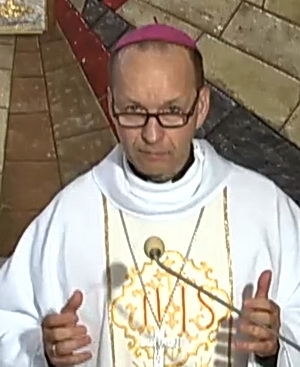 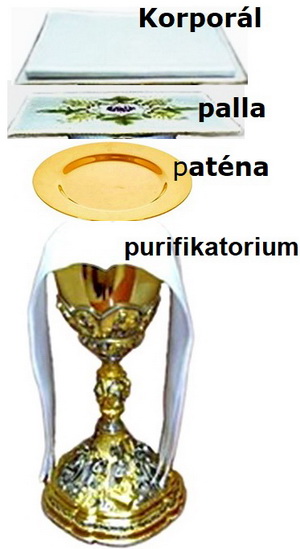 ThDr. Jozef Haľko, PhD                          28. Patena, palla, korporál, purifikatorium/K BOHOSLUŽBĚ OBĚTI/Drazí bratři a sestry,když mluvíme o andělech strážných, tak nás mohou napadnout zprávy o dopravních nehodách nebo o jiných nebezpečných životních situacích o kterých jsme zvyklí říkat, že anděl strážný byl přítomný a velmi pomohl. Škoda, že si nezvykáme mluvit o andělech strážných i v souvislosti s jiným typem střežení, totiž aby nám chránili víru v Boha, víru v Ježíše Krista a také víru v eucharistii, kterou slavíme ve mši svaté. Dokonce se říká, že eucharistie je andělský chléb. Proto když mluvíme o gestech, slovech a symbolech ve mši svaté, tak si dnes povíme něco o dalších předmětech, artefaktech, které se nacházejí na oltáři, když ministrant přinese na oltář kalich. Protože všechno, co je na kalichu a oku věřících málo viditelné nebo až neviditelné, je orientované k tomu, aby se vyjádřila úcta k eucharistii, k andělskému chlebu, úcta a víra v to, že v každém jednom kousku chleba (hostie), chleba proměněného v eucharistii je Ježíš v plné míře přítomný. Co vidí věřící, když ministrant přinese na oltář kalich? Vidí na kalichu bílý šátek (poskládaný do podélného tvaru), který visí přes kalich a na něm vidí jakoby několik vrstev poskládané látky a i něco, co nevidí vůbec. Celkem se jedná o čtyři věci. Na vrchu je takzvaný korporál (na který kněz bude pak stavět kalich s vínem). Pod korporálem je palla, pod pallou je patena, která zapadá do horních okrajů kalicha a drží to, čemu říkáme purifikatorium.Co je to korporál? A proč se tak jmenuje? V podstatě korporál je nejstarší používaná součást paramentů (patřících mezi bohoslužebná roucha) mše svaté. Nejvýše je položen proto, aby ho ministrant nebo celebrant mohl jako první rozprostřít a rozložit na oltář. Korporál je bílé zpevněné plátno (naškrobené), čtvercového tvaru přibližně 40 x 40 cm, z pravidla je na něm vyšitý malý křížek a může mít i ozdobné lemování. Název korporál vychází ze dvou příčin: první je historická. Symbolizuje pohřební plátno, do kterého bylo zavinuto Ježíšovo mrtvé tělo (možná by se dalo podle Janova evangelia vidět i konkrétní „roušku, která byla na Ježíšově hlavě, neležela u pruhů plátna, ale složená zvlášť na jiném místě“ /Jan 20,7/). Po Ježíšově zmrtvýchvstání apoštolové našli v místě, kde bylo původně položeno Ježíšovo ukřižované tělo, pohřební plátno i složenou roušku.Druhý důvod názvu korporál je skutečnost, že na oltáři vytváří tak zvanou nejpodstatnější zónu zacházení s eucharistií – s tělem Kristovým. Nad korporálem dochází k proměnění chleba a vína. Nad korporálem se chléb láme a na korporál se kladou další posvátné nádoby s eucharistií před svatým přijímáni. Nad korporálem se purifikuje neboli čistí posvátné nádoby. Úlohou tohoto čtvercového plátna je, aby zachytilo každý případný kousek eucharistie. Ministrant nebo celebrant, když na konci mše svaté korporál skládá, skládá ho proto vždy směrem dovnitř, aby se všechny případné úlomky proměněné hostie zachytily a dodatečně specifickým způsobem zpracovaly. Pod velkým čtvercem korporálu, zatím složeného, je menší čtverec, který se jmenuje palla. Tato slouží na přikrytí kalichu. Palla je zpravidla karton obalený ozdobnou látkou, která se ve svých barvách může měnit podle liturgického období a většinou je na ni vyšitý nějaký eucharistický motiv. Chrání víno a následně eucharistickou krev, zejména v prašném prostředí, po dobu sloužení mše svaté v exteriéru, a zvláště v létě za zvýšeného množství hmyzu v prostředí. Tedy také palla slouží k tomu, aby chránila eucharistickou krev v kalichu, aby se z prostředí nemohlo nic nežádoucího do kalicha dostat. Pod pallou je patena, na kterou se pokládá koncelebrační hostie. Při svatém přijímání rozdáváme menší hostie, ale kněz, který slouží mši svatou, případně koncelebranti, dostávají do rukou velkou hostii, také i proto, aby ji věřící dobře viděli. Protože se pateny dotýká eucharistie, má být zlatá nebo pozlacená. Má vnitřní kruhové prohloubení, do kterého přesně zapadá připravená velká koncelebrační hostie. Z pravidla ji zdobí křížek připomínající, že proměnění zpřítomňuje Ježíšovu kalvárskou oběť na kříži. Na patenu kněz klade zpět proměněnou hostii a společně s kalichem ji zvedá po dobu doxologie. Na začátku, při manipulaci s hostií, kdy to ještě není eucharistie, ale je to chléb, který je přinesen jako oběť na pateně. Kněz zvedá tento chléb a obětuje ho se slovy: „Požehnaný jsi, Hospodine, Bože celého světa. Z tvé štědrosti jsme přijali chléb, který ti přinášíme. Je to plod země a plod lidské práce, a stane se nám chlebem věčného života.“Podle některých interpretací patena má kruhový tvar proto, aby připomínala věčnost, neboť kruh nemá konec, proto je symbolem věčnosti. Eucharistie nás má vlastně vést do věčnosti. Uceleně pod těmito třemi vrstvami, tedy pod korporálem, pallou a patenou je snad pro věřící to nejviditelnější, převislé bílé plátno (purifikatorium), které zakrývá kalich pod patenou.Je dlouhé asi 40 cm a třikrát přeložené. Je to vlastně lidově řečeno taková malá utěrka. Používá se při přijímání eucharistické krve a při očišťování pateny a osušení kalicha. Jedná se o takzvanou purifikaci. Tomu se ještě budeme věnovat. Když se vše rozloží tak purifikatorium se pokládá vedle korporálu tak, aby ho měl kněz při ruce a mohl kdykoliv použit. Všechny modlitby, které se přednášejí při použití kalicha, použití pateny, použití pally, korporálu nebo purifikatoria jsou uvedeny ve velké knize, která se při slavnostních mších svatých může přinášet na oltář právě v této chvíli. V okamžiku, kdy se připravují obětní dary, věřící vidí, že je to objemná kniha, která je ozdobená, má patřičně krásný obal a že z ní visí stužky a záložky. To jsou detaily, které nám nepřipadají důležité, ale i toto všechno můžeme vidět jako symbol. Totiž ta velká, ozdobná, krásně připravená pevná kniha, obsahuje všechny modlitby, které se kněz modlí po dobu celého roku. Je to nádherné bohatství modliteb, které kněz přednáší. V této knize je i kalendář, to znamená, jsou tam také jednotlivé slavnosti, svátky a vzpomínky. Obsahuje i instrukce, jak se má správně, důstojně a hluboce zbožně sloužit mše svatá. Záložky slouží k tomu, aby se po dobu mše svaté v ní důstojně listovalo, aby ministrant nebo ten, kdo má na starosti knihu, mohl ihned po předchozí přípravě nalistovat tu část misálu, kterou kněz potřebuje. Jako předcházející popsané artefakty na kalichu, tak i kniha (zvaná misál) používaná při mši svaté musí být připravená. Všechno je orientované na to, aby se mše svatá sloužila důstojně, neboť je to dotyk s Bohem a je to modlitba jako rozhovor s Bohem. Je třeba říci co věřící nevidí, že slova eucharistického proměnění jsou v misálu vytištěná speciálně velkými písmeny, protože je to nejposvátnější okamžik při sloužení mše svaté. Aby každý kněz dobře viděl, dobře mohl přečíst ta slova, která proměňují chléb a víno v tělo a krev Ježíše Krista. Milí bratři a sestry, i když se opakují a jsou to detaily, které se nám zdají nedůležité a nepodstatné, tak vlastně všechno stojí na těchto detailech, na těchto pro někoho zdánlivých maličkostech. Totiž to, co jsem do této chvíle povídal o tématech, která dnes rozebíráme, směřují k jednomu jedinému: „uctívat, chránit a velebit Ježíše Krista přítomného v proměněném chlebu a v proměněném víně. I když maličkostmi, ale důležitými maličkosti ho chráníme, aby nikdy nedošlo ke zneuctění eucharistie, ale naopak, abychom ji přijímali s co největší zbožností, vírou a úctou. V době přípravy obětních darů, o kterých ještě budeme mluvit se k oltáři blíží průvod s obětními dary, které kněz převezme a přináší na oltář. Tam už je připravený kalich, patena, a ostatní potřebné věci. Ale toto už je téma našeho dalšího uvažování. Ať je pochválen Pán Ježíš Kristus! Z pramene 02.10.2020 https://www.tvlux.sk/archiv/play/patena-palla-korporal-purifikatorium Se souhlasem a požehnáním kazatele Mons. Jozefa Haľko